Tuscarawas County Sheriff’s Office Vehicle Gas Option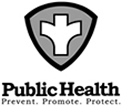 Health Department vehicles are now able to get gas at a discounted price through the Tuscarawas County Sheriff’s Office.  The Sheriff’s Office is located at 2295 Reiser Avenue SE New Philadelphia, Ohio 44663.  The gas pumps can be seen from the main entrance of the Sheriff’s Office (SO).Procedure:Upon arrival to the SO, park vehicle at the pump and call (330)339-2000.  Identify yourself as an employee of the health department and which vehicle you are in.  See vehicle identifier list below: Ford Focus 2005 (decal) – HD 1 Ford Focus 2005 – HD 2  Ford Fusion 2007 – HD 3 Ford Escape (larger silver) 2012 – HD 4 Ford Ranger 2002 – HD 5 Ford F250 2015 – HD 6 Van 2006 – HD 7 Ford Escape, Black 2014 – HD 8 Ford Escape, White 2014 – HD 9 Ford Escape, Silver, 2017 – HD 10 Chevy Truck, 1987 – HD 11The dispatcher may ask you for your current vehicle mileage. Please have that information available.The pump will be unlocked, and you will be able to pump your gas.Upon completion, you will call (330)339-2000 to let them know that you are finished.You will not receive any documentation, but the health department will be involved by the SO on a monthly basis. You are encouraged to use this gas option when possible due to the significant discount available. 